ЧЕРКАСЬКА ОБЛАСНА РАДАГОЛОВАР О З П О Р Я Д Ж Е Н Н Я11.06.2024                                                                                               № 162-рПро звільнення ФІЛІНСЬКОЇ Т. А.Відповідно до статті 55 Закону України «Про місцеве самоврядування
в Україні», підпункту 3 пункту 3 рішення обласної ради від 16.12.2016 
№ 10-18/VIІ «Про управління суб’єктами та об’єктами спільної власності територіальних громад сіл, селищ, міст Черкаської області» (зі змінами), враховуючи Контракт з керівником комунального підприємства, що є 
в обласній комунальній власності від 27.06.2014, укладений з Філінською Т. А., зі змінами, внесеними додатковими угодами до нього від 03.01.2017, 02.01.2018, 02.01.2019, 29.05.2019, 10.01.2020, 23.09.2020,:1. ЗВІЛЬНИТИ  ФІЛІНСЬКУ Тетяну Анатоліївну з посади директора комунального підприємства «Черкаське обласне об’єднане бюро технічної інвентаризації» (далі – підприємство), 26.06.2024, у зв’язку із закінченням строку трудового договору, згідно з пунктом 2 частини першої статті 36 Кодексу законів про працю України.2. Головному бухгалтеру підприємства вчинити заходи, передбачені чинним законодавством, пов’язані зі звільненням Філінської Т. А.3. Контроль за виконанням розпорядження покласти на управління юридичного забезпечення та роботи з персоналом виконавчого апарату обласної ради.Голова	Анатолій ПІДГОРНИЙ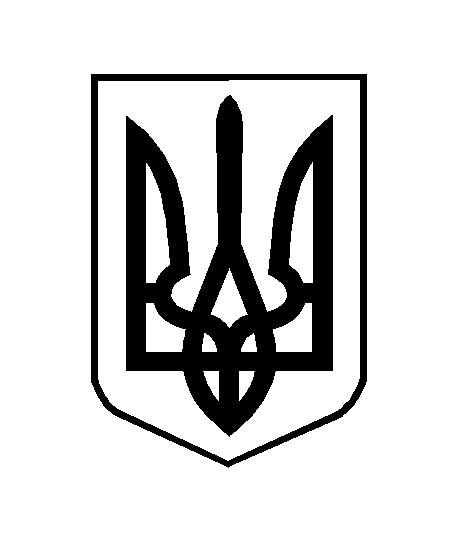 